Социальный контрактна поиск работы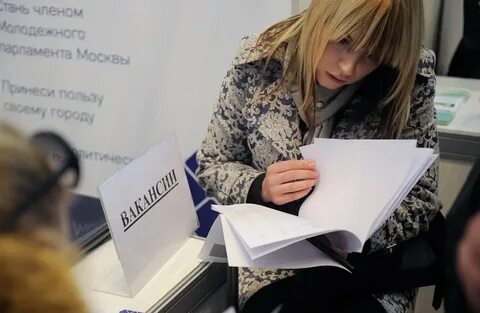 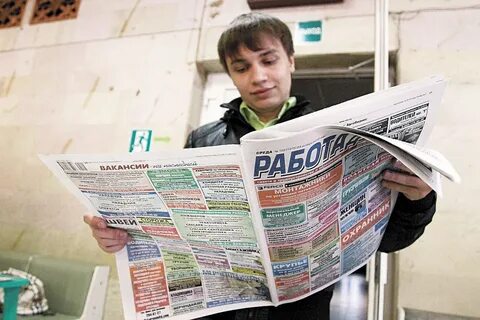 Общий срок, на который заключается контракт, составляет не более 9 месяцев.Размер социальной выплаты:в 1-й месяц заключения социального контракта и в течение 3-х месяцев после  подтверждения факта трудоустройства гражданином – 16609 руб.,ежемесячно в период профессионального обучения – 8 304,50 руб.,  единовременная выплата за курс профессионального обучения или получение дополнительного профессионального образования (не более 3-х месяцев)  – не более 30000 руб.;Требования к обязательствам по исполнению социального контракта:  регистрация в органах занятости населения в качестве безработного или ищущего работу;  регистрация на портале «Работа в России»;прохождение в период действия контракта профессионального обучения, переобучения, переподготовки по выбранной специальности либо получение дополнительного профессионального образования;  прохождение в период действия контракта стажировки с целью будущего трудоустройства;  осуществление поиска работы с последующим заключением трудового договора в период действия контракта; ежемесячное информирование органов социальной защиты населения о выполнении мероприятий программы социальной адаптации;  повышение денежных доходов гражданина (семьи гражданина); ежемесячное, предоставление в УСЗН сведений о доходах гражданина (семьи гражданина).